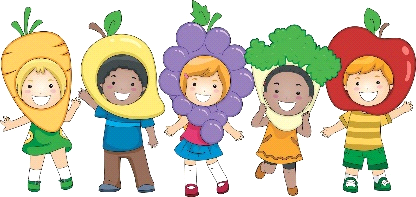                     JEDILNIK PREDŠOLSKIH OTROK        december 2018										3.12-7.12.18DOPOLDANSKA MALICA: Sadna malicaSestavila: Anja Hace in Helena Ferderber **V primeru težav z dobavo živil si pridržujemo pravico do spremembe jedilnika. ***Alergeni: Skladno z Uredbo EU (Št. 1169/2011), se morajo v obratih javne prehrane označevati vse snovi, ki lahko povzročajo alergije ali preobčutljivosti (tako imenovani alergeni). Alergeni so številčno označeni na jedilniku poleg živila/jedi. Glej tabelo alergenov na oglasni deski.                     JEDILNIK ŠOLSKIH OTROK                     december 2018										3.12-7.12.18Sestavila: Anja Hace in Helena Ferderber **V primeru težav z dobavo živil si pridržujemo pravico do spremembe jedilnika. ***Alergeni: Skladno z Uredbo EU (Št. 1169/2011), se morajo v obratih javne prehrane označevati vse snovi, ki lahko povzročajo alergije ali preobčutljivosti (tako imenovani alergeni). Alergeni so številčno označeni na jedilniku poleg živila/jedi. Glej tabelo alergenov na oglasni deski.                    JEDILNIK PREDŠOLSKIH OTROK         december 2018										10.12.18-14.12.18DOPOLDANSKA MALICA: Sadna malicaSestavila: Anja Hace in Helena Ferderber **V primeru težav z dobavo živil si pridržujemo pravico do spremembe jedilnika. ***Alergeni: Skladno z Uredbo EU (Št. 1169/2011), se morajo v obratih javne prehrane označevati vse snovi, ki lahko povzročajo alergije ali preobčutljivosti (tako imenovani alergeni). Alergeni so številčno označeni na jedilniku poleg živila/jedi. Glej tabelo alergenov na oglasni deski.                     JEDILNIK ŠOLSKIH OTROK                     december 2018										10.12.18-14.12.18Sestavila: Anja Hace in Helena Ferderber **V primeru težav z dobavo živil si pridržujemo pravico do spremembe jedilnika. ***Alergeni: Skladno z Uredbo EU (Št. 1169/2011), se morajo v obratih javne prehrane označevati vse snovi, ki lahko povzročajo alergije ali preobčutljivosti (tako imenovani alergeni). Alergeni so številčno označeni na jedilniku poleg živila/jedi. Glej tabelo alergenov na oglasni deski.                     JEDILNIK PREDŠOLSKIH OTROK         december 2018 										17.12.18 – 21.12.2018DOPOLDANSKA MALICA: Sadna malicaSestavila: Anja Hace in Helena Ferderber **V primeru težav z dobavo živil si pridržujemo pravico do spremembe jedilnika. ***Alergeni: Skladno z Uredbo EU (Št. 1169/2011), se morajo v obratih javne prehrane označevati vse snovi, ki lahko povzročajo alergije ali preobčutljivosti (tako imenovani alergeni). Alergeni so številčno označeni na jedilniku poleg živila/jedi. Glej tabelo alergenov na oglasni deski.                     JEDILNIK ŠOLSKIH OTROK                     december 2018									          17.12-21.12.2018Sestavila: Anja Hace in Helena Ferderber **V primeru težav z dobavo živil si pridržujemo pravico do spremembe jedilnika. ***Alergeni: Skladno z Uredbo EU (Št. 1169/2011), se morajo v obratih javne prehrane označevati vse snovi, ki lahko povzročajo alergije ali preobčutljivosti (tako imenovani alergeni). Alergeni so številčno označeni na jedilniku poleg živila/jedi. Glej tabelo alergenov na oglasni deski. MALICAKOSILOPOPOLDANSKA MALICAPON.3.12Sirova štručka (1,3)Bela kavasadjeJuhaŠpageti po bolonjsko(1,2,)solataČaj Jogurt (3)TOR.4.12Jajčna jed (2)Črni kruh (1)Kisle kumariceČajJota(1, 12)Sladica (1,2,3,8)ČajSadjeSRE.5.12Polnozrnat kruh (1,9)Maslo (3)MarmeladaMleko (3)JuhaPolpet (1,2,3)Krompir (3)solataČajSadjeČET.6.12 Jogurt(3)Rogljiček(1)ČajVrtnarska omaka s piščancemSvaljki (1)Solata ČajSadjePET.7.12Burek (1,9,3)ČajJuhaPečen piščanecMlinci (1)SolataZelenjavni krožnikMALICAKOSILOŠolska shema sadja zelenjave in mlekaPON.3.12Sirova štručka (1,3)Bela kavasadjeJuhaŠpageti po bolonjsko(1,2,)solataČaj TOR.4.12Jajčna jed (2)Črni kruh (1)Kisle kumariceČajJota(1, 12)Sladica (1,2,3,8)ČajSRE.5.12Polnozrnat kruh (1,9)Maslo (3)MarmeladaMleko (3)JuhaPolpet (1,2,3)Krompir (3)solataČajČET.6.12 Jogurt(3)Rogljiček(1)ČajVrtnarska omaka s piščancemSvaljki (1)Solata ČajMleko (3)PET.7.12Burek (1,9,3)ČajJuhaPečen piščanecMlinci (1)SolatasadjeMALICAKOSILOPOPOLDANSKA MALICAPON.10.12Mesna paštetaPolnozrnat kruh (1, 2, 9)ČajSegedin (1)KrompirSadna rezina (1,2,3)čajMasleni piškoti (1,3)TOR.11.12Graham štručka (1, 2, 9)ABC namaz (3)ČajJuha Dunajski zrezek (1,2,3)Dušeni rižSolatačaj Zelenjavni krožnikSRE.12.12Prosena kaša na mleku (3)SadječajSvinjski paprikaš (1)Zdrobov cmok (1,2)SolatačajŽitna ploščica (1)ČET.       13.12 Carski praženec (1,2,3)čajJuhaPiščančji zrezek s sirom (3)Pire krompir (3)SolatačajsadjePET.14.12Tunin namazČrni kruh (1,2)čajMakaronovo meso (1,2)SolatasadječajSadjeMALICAKOSILOŠolska shema sadja zelenjave in mlekaPON.10.12Mesna paštetaPolnozrnat kruh (1, 2, 9)ČajSegedin (1)KrompirSadna rezina (1,2,3)čajTOR.11.12Graham štručka (1, 2, 9)ABC namaz (3)ČajJuha Dunajski zrezek (1,2,3)Dušeni rižSolatačaj SRE.12.12Prosena kaša na mleku (3)SadječajSvinjski paprikaš (1)Zdrobov cmok (1,2)SolatačajČET.       13.12 Carski praženec (1,2,3)čajJuhaPiščančji zrezek s sirom (3)Pire krompir (3)SolatačajsadjePET.14.12Tunin namazČrni kruh (1,2)čajMakaronovo meso (1,2)SolatasadječajMleko (3)MALICAKOSILOPOPOLDANSKA MALICAPON.17.12Beli kruh(1)Domači čokoladni namazMleko (3)JuhaPečenica  (11)KrompirKisla repačaj sadjeTOR.18.12Riž na mleku (3)sadjeGolaž (1)PolentasolataČajjogurtSRE.19.12Hrenovka v štručki (1,11)ČajFižolova juhaŠtrukelj (1,2)sokPrepečenec  (1)sokČET.20.12 Mlečni namaz (1,3)Črni kruh(1)KakavJuhaKuhana govedinaPražen krompirSolatačajSadjePET.21.12 Sendvič (1,2,3)Makaronovo meso (1)solatačajRogljiček (1,2)MALICAKOSILOŠOLSKA SHEMA SADJA IN MLEKAPON.17.12Beli kruh(1)Domači čokoladni namazMleko (3)JuhaPečenica  (11)KrompirKisla repačaj TOR.18.12Riž na mleku (3)sadjeGolaž (1)PolentasolataČajSRE.19.12Hrenovka v štručki (1,11)ČajFižolova juhaŠtrukelj (1,2)sokMlekoČET.20.12 Mlečni namaz (1,3)Črni kruh(1)KakavJuhaKuhana govedinaPražen krompirSolatačajSadjePET.21.12 Sendvič (1,2,3)Makaronovo meso (1)solatačaj